Publicado en  el 13/10/2016 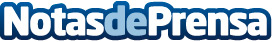 ¿Poqué ha ganado Bob Dylan el Premio Nobel de Literatura 2016?Con sus letras, Bob Dylan consiguió que la poesía llegara a las masas. Aquí van algunas de sus canciones que, además de marcar una época, le han ayudado hoy a conseguir el Premio Nobel de Literatura 2016.Datos de contacto:Nota de prensa publicada en: https://www.notasdeprensa.es/poque-ha-ganado-bob-dylan-el-premio-nobel-de Categorias: Música Literatura Comunicación Premios Innovación Tecnológica http://www.notasdeprensa.es